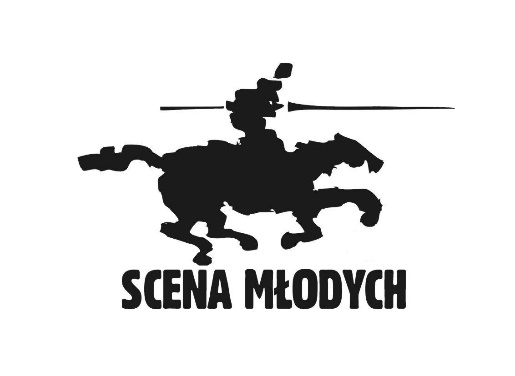 Scena Młodych 2021Kajet – konkurs literackiteksty poetyckie i prozatorskieKarta zgłoszenia/ Kategoria:- teksty poetyckie- teksty prozatorskie2/ Imię i nazwisko autora3/ Wiek4/ Adres, tel., e-mail5/ Szkoła– adres – nauczyciel prowadzący e-mailJako opiekun uczestników zapoznałam/em się z warunkami Konkursu oraz Klauzulą informacyjną                             ……………………………………………………………………podpis uczestnika pełnoletniego lub opiekuna osoby niepełnoletniej